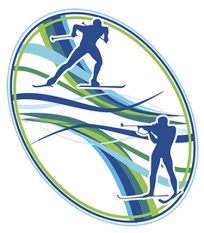 Государственное бюджетное учреждение дополнительного образования Республики Саха (Якутия) «Республиканская специализированная детско-юношеская спортивная школа олимпийского резерва по лыжному спорту»07 апреля  2017 г.                                         г. Алдан                                                           №06ПРОТОКОЛзаседания тренерского совета.Председательствующий – М.С. ЧугуновСекретарь – М.С. ТарабукинаПРИСУТСТВОВАЛИ: 15 человекаКадилин С.В., Попов Я.Г., А.Т. Сафаров, тренера – преподаватели: Войделовская М.С.,  Никитин С.А., Пономаренко В.Л., Попов Н.В., Ахметшин Р.Ф., Ахметшин Ф.Т., Шеломов Н.П., Лукьянов А.В., Кустин М.Я., Контоев С.С., Тайшин П.С., Кононов В.А.Повестка:Утверждение, ознакомление с положением о порядке зачисления, перевода и отчисления обучающихся;Установить сроки сдачи отчетов за месяц;Лицензирование филиалов;Разное.Слушали:Кадилин С.В. – заместитель директора по УСР, ознакомил с положением о порядке зачисления, перевода и отчисления обучающихся ГБУ ДО РС (Я) «РСДЮСШОР по лыжному спорту».По результату совещания тренерский совет РЕШИЛ:Утвердить положение о порядке зачисления, перевода и отчисления обучающихся.Голосование:за – 15против - нетвоздержались – нетПринято единогласно.Выслушав отчет о проделанной работе тренеров-преподавателей, мнения присутствующих, председатель тренерского совета ПОРУЧИЛ тренерам преподавателям:Предоставить документы по лицензированию филиалов до 24 апреля 2017 г;Предоставить протоколы контрольно-переводных нормативов до 15.05.2017 г.Установить сроки сдачи отчета за месяц не позднее 25 числа каждого месяца;Предоставить  до  01 июня 2017 года: - индивидуальный план за 2016-2017 г. по установленной форме в электронном и бумажном варианте; - индивидуальный план на 2017-2018 г. по установленной форме в электронном и бумажном варианте;- журналы посещаемости за 2015 – 2016 гг., 2016-2017 гг. в заполненном варианте;- отчет за первое полугодие 2017 г. по установленной форме в электронном варианте.Предоставлять ходатайство на присвоение разрядов;Предоставить недостающие документы по детям;Предоставлять отчетную документацию на электронную почту спортивного отдела:    sportotdel3000@mail.ru Председатель                                                                                                             М.С. ЧугуновСекретарь                                                                                                             М.С. Тарабукина